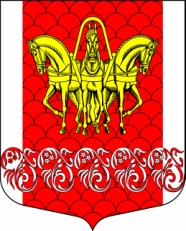 Совет депутатов муниципального образования
«Кисельнинское сельское поселение»Волховского муниципального района 
Ленинградской областитретьего созываРЕШЕНИЕот  07 февраля 2019 года  № 06     Об отчете главы администрации муниципального образования «Кисельнинское сельское поселение» Волховского муниципального района Ленинградской области за 2018  год Заслушав и обсудив представленный главой администрации муниципального образования «Кисельнинское сельское поселение» Молодцовой Е.Л. отчет о результатах своей деятельности и деятельности администрации муниципального образования «Кисельнинское сельское поселение» за 2018 год, руководствуясь частью 11.1 статьи 35, пунктом 2 части 6.1 статьи 37 Федерального закона от 6 октября 2003 года № 131-ФЗ «Об общих принципах организации местного самоуправления в Российской Федерации», в соответствии с Уставом МО «Кисельнинское сельское поселение», Совет депутатов муниципального образования «Кисельнинское сельское поселение» Волховского муниципального района Ленинградской области третьего созыварешил:1. Принять к сведению отчет главы администрации муниципального образования «Кисельнинское сельское поселение» Молодцовой Е.Л. о результатах своей деятельности и деятельности администрации муниципального образования «Кисельнинское сельское поселение» за 2018 год, в том числе о решении вопросов, поставленных Советом депутатов МО «Кисельнинское сельское поселение».   2. Признать результаты деятельности главы администрации муниципального образования «Кисельнинское сельское поселение» Молодцовой Е.Л. и деятельности администрации муниципального образования «Кисельнинское сельское поселение» за 2018 год, в том числе по решению вопросов, поставленных Советом депутатов МО «Кисельнинское сельское поселение» удовлетворительными.3. Решение подлежит обязательному опубликованию (обнародованию) в средствах массовой информации.4. Настоящее решение вступает в силу на следующий день после официального опубликования  в газете «Волховские огни»,   и подлежит размещению на официальном сайте www.кисельня.рф.5. Контроль за исполнением настоящего решения оставляю за собой.Глава муниципального образования                                                  «Кисельнинское сельское поселение»                                            В.В. КиселевПриложение №1к решению Совета депутатов МО Кисельнинское  СП от   07 февраля  2019 года № 06О Т Ч Е Тглавы администрации МО Кисельнинское сельское поселение за 2018         Добрый день, жители и гости МО Кисельнинское сельское поселение! Сегодня представляю вашему вниманию отчет о своей работе в должности главы администрации МО Кисельнинское сельское  поселение и работе администрации за 2018 год.        Главным событием прошедшего года стали выборы президента Российской Федерации. Муниципальное образование Кисельнинское сельское поселение приняло в нем активное участие. В голосовании приняло участие 65,9% от общего числа избирателей, что на 0,1 % меньше обще областного уровня.   81,9 % избирателей-жителей поселения отдало предпочтение действующему президенту. Работа участковой избирательной комиссии отмечена Центральной избирательной комиссией РФ. Три члена УИК: председатель комиссии –Тепнина Светлана Александровна, секретарь комиссии – Шарова Анна Андреевна, член комиссии - Елкин Сергей Анатольевич  получили благодарственные письма председателя ЦИК Э. Памфиловой.        В 2018 году деятельность администрации поселения была направлена на исполнении вопросов местного значения, предусмотренных п.3  ст. 14  Федерального закона «Об общих принципах организации  местного самоуправления в Российской Федерации» от 06.10.2003 г № 131-ФЗ , а также государственных полномочий в части ведения военно-учетного стола и административной комиссии.	Во  исполнение полномочий администрацией поселения разработаны и приняты 14 муниципальных программ.     Кисельнинское сельское поселение имеет удобное расположение. Раскинувшись по обе стороны Мурманского шоссе, по которому проходит федеральная  трасса «Кола», поселение имеет в своем составе  21 деревню.  Численность населения поселения резко возрастает в весенне-летний период за счет петербуржцев и москвичей, облюбовавших наши старинные земли для летнего отдыха. Не малое значение в приросте населения в это время  принадлежит садоводческим массивам Пупышево и Пурово, которые по занимаемой территории в разы превышают площадь административного центра поселения – деревню Кисельня. Проектная мощность садоводств в 100 тысяч и 90 тысяч соответственно говорит сама за себя.    Демографическая ситуация, складывающаяся в последние годы на территории МО Кисельнинское СП, свидетельствует о наличии общих тенденций, присущих большинству территорий Ленинградской области и характеризуется низким уровнем рождаемости, высоким уровнем смертности, неблагоприятным соотношением рождаемость/смертность, о чем свидетельствует таблица 1.							                         Таблица 1.										  	Численность постоянного населения в 2018 году составила 2460 человек: Молодежи  в возрасте  от 18 до 30 лет проживает 348 человека или 14,1%;  количество пенсионеров составляет 569 человек или 23,1%; численность экономически активного населения составляет 1543 человек, что на 13 человек больше АППГ (62,70%).        На территории поселения проживает более 10 многодетных семей. Всего, по данным отдела записи актов гражданского состояния в поселении  родилось в 2018 году 18 детей, естественная убыль составила 32 человека.  01 января прошлого года наше поселение успешно открыло 2019 год:  первой в Волховском районе родилась дочка в молодой семье Филимоновых, торжественная регистрация ребенка проходила в поселковом доме культуры.     Соотношение мужчин и женщин не изменилось и соответствует прошлому периоду: мужчин - 41,7% от общей численности населения, женщин - 58,1 %.         В Кисельне выраженная маятниковая миграция. Близость мегаполиса –Петербурга оттягивает трудовые ресурсы, большое количество кисельнинцев работает в городе Волхов , на «полях» садоводств Пупышево.    Административный	 центр - деревня Кисельня, в которой проживает 1900 человек. Основная часть населения проживает в многоквартирных домах.Показатели, характеризующие ситуацию на рынке труда  в 2018 году по сравнению с 2017 годом не ухудшились, уровень безработицы сохранился на уровне 2017 года, что по данным центра занятости населения составило на 01.01.2019 года - 0,2% (на 01.01.2018 года - 0,2%), , численность официально зарегистрированных безработных граждан - 2 человека.  Волховским центром занятости населения трудоустроено 3 человека.      Потребительский рынок характеризуется отсутствием крупных и средних предприятий.  Промышленность поселения представлена предприятиями малого бизнеса:- в пищевой отрасли – ООО «Рассвет»- предприятие по заготовке свинины(на предприятии задействовано 19 человек);- в деревообрабатывающей промышленности – 2 пилорамы (ООО «Транссервис» и ООО «Ядро», численность работающих -18 человек);- на предприятиях лесозаготовки численность работающих составляет 10 человек.На территории поселения ведутся работы по разработке песчаного карьера, где заняты 12 человек (ОАО «РСО»).    Выросла занятость в сфере потребительского рынка со 197 до 203 человек. ИП и ЮЛ занимаются организацией розничной торговли и общественным питанием. На территории поселения числится 44 торговых точки, в т.ч. 5 кафе, 21 магазин - в массиве «Пупышево». Закрылось кафе «Бриз», взамен которого открылся кафе-бар «Ореол».    В поселении наводится порядок с размещением продавцов на нестационарных объектах (НТО). За 2018 год поступило 9 заявлений от ИП, осуществляющих свою деятельность в нестационарных торговых объектах на предоставление им права на размещение их НТО. Комиссией по вопросам размещения (установки) и эксплуатации временных нестационарных торговых объектов на территории Кисельнинского поселения проведено 3 заседания, по результатам которых выдано 8 уведомлений о предоставлении права на размещение НТО, 1 уведомление об отказе в предоставлении      В поселении осуществляют деятельность 4 АЗС и 1 АГЗС, на которых занято 39 человек.     Жилищно - Коммунальные услуги на территории сельского поселения предоставляют «Кисельнинский ЖКХ» (23 работника), ГУП «Волховский водоканал» (2 человека), ООО «ЛОТС» (4человек).  Население муниципального образования обеспечено банковскими услугами, работает аптечный пункт, отделение почтовой связи. К сожалению, за отчетный период администрация так и не смогла найти арендатора для возобновления работы бани.    По состоянию на 01.01.2018г. действовало 11 КФХ. За истекший период открылось   КФХ Аршанского В.А по выращиванию птицы и овцеводства,  крупнейшем производителем птицы в Ленинградской Области. У главы хозяйства далеко идущие планы по развитию производства птицы и разведению овцы. Фермером планируется создание 50 рабочих мест, что, безусловно, повысит доходность местного бюджета.    Индивидуальные предприниматели поселения люди креативные, постоянно ищущие новые сферы деятельности. Так, ИП Дмитриева О.Н. успешно занималась туристической деятельностью. Ею организовывались поездки в различные исторические и святые  места Ленинградской области.     В настоящее время на территории Кисельнинского СП приостановлена работа «удаленного рабочего места» для сотрудников МФЦ, что создает временные неудобства для граждан при получении государственных и муниципальных услуг разных ведомств. Долгое время  нарекания жителей вызывал график  работы почтового отделения, в связи с формированием его нового состава. В настоящее время отделение укомплектовано и работает в прежнем режиме.     Администрация продолжает уделять большое внимание формированию благоприятной предпринимательской среды, улучшению делового климата.      В поселении активно работают координационный совет и Совет предпринимателей.         В рамках реализации муниципальной Программы «Развитие и поддержка малого и среднего предпринимательства в МО Кисельнинское СП на 2018-2020 годы» администрацией сельского поселения в 2018 году:- проводились заседания советов, совещания, консультации ,предоставлялась  информационная поддержка, в том числе на официальном сайте и стенде администрации;-два субъекта МСП воспользовались преимущественным правом выкупа, арендуемых ими помещений. В прошлом году таким правом воспользовался только один субъект МСП.      С большим энтузиазмом  предприниматели приняли проведение увлекательного  квеста в рамках празднования Дня Российского предпринимателя .      Во исполнение реализации указанной муниципальной Программы в 2018 году приобретено многофункциональное устройство (цветное), бэйджики.    Следует отметить позитивные сдвиги в сфере жилищной политики.    В очереди на получение муниципальных квартир, предоставляемых по договору социального найма стоит 4 семьи (9 чел.). Что по сравнению с предыдущим годом меньше на 2 семьи. Не так быстро, как хотелось бы, но эта очередь движется. Всё зависит от числа очередников и наличия подходящего жилья.     Так, в конце октября этого года администрация МО Кисельнинское СП распределила, впервые за долгое время, две освободившиеся муниципальные квартиры в д.Кисельня:  - двухкомнатную квартиру семье Кукушкиных из двух человек, состоящей на учете граждан, нуждающихся в предоставлении жилого помещения по договору социального найма с 2008 года; - трехкомнатную квартиру – семье Енгоян  из четырех человек, ранее многодетной, состоящей на учете граждан, нуждающихся в предоставлении жилого помещения по договору социального найма с 2015 года.    Уменьшилась очередь  по улучшению жилищных условий  с 23 семей (в том числе 4 многодетных, численный состав 60 человек) в 2018 году, до 17 семей (в т.ч. 3 многодетные,  численным составом 50 человек) в . Уменьшение произошло в связи с утратой оснований, дающих право на получение жилья . Это и  переезд в другое место, и   приобретение жилья и другие причины.     Для участия в жилищных программах на очереди состоит 13 семей с численным составом 41 человек, среди них 3 многодетные (на 01.01.2018г. 17 семей / 47 человек, 2 многодетные).      В рамках утвержденной муниципальной программы «Обеспечение качественным жильем граждан на территории муниципального образования «Кисельнинское сельское поселение» муниципального района Ленинградской области на 2018-2020 годы» действуют подпрограммы: «Жилье для молодежи», «Обеспечение жильем молодых семей», «Поддержка граждан в улучшении жилищных условий на основе принципов ипотечного кредитования».     С 2014 года действует федеральная целевая программа «Устойчивое развитие сельских территорий на 2014-2017 года и на период до 2020 года», на участие в которой, ежегодно подаются заявки от граждан, признанных нуждающимися в улучшении жилищных условий. Так, многодетная семья, подавшая в 2017 году заявку на получение социальной выплаты на ИЖС, на сегодняшний день уже реализовала свидетельство и завершила строительство своего жилого дома.    В 2018 году на плановый 2019 год гражданами подано 5 заявок на участие в следующих программных мероприятиях:- «Жилье для молодежи» - 3 семьи / 9 человек (1 многодетная), - «Обеспечение жильем молодых семей» - 1 многодетная семья / 5 человек,- «Устойчивое развитие сельских территорий на 2014-2017 года и на период до 2020 года» - 1 семья / 1 человек.    Проведено 6 заседаний общественной жилищной комиссии, 4 заседания межведомственной комиссии по признанию жилого дома пригодным (непригодным) для проживания  (. – 2 заседания).      Большое внимание Правительством  РФ и Ленинградской областиуделяется формированию доступной среды для маломобильных групп граждан и инвалидов. На протяжении всего прошлого года администрация проводила обследование жилых помещений инвалидов и общего имущества в многоквартирных домах, в которых проживают инвалиды на предмет их доступности ( Постановлением Правительства РФ от 9 июля . N 649 с 2017 года)      На сегодняшний день на территории поселения проживает 117 (2017г. – 124) граждан, имеющих инвалидность 1, 2 группы, из них 90 человек проживают в многоквартирных домах. За прошедший период специалистами администрации совершено 104 выхода в адреса граждан-инвалидов, проведено анкетирование 77 человек (из них 57 чел. в 2018г., 20 чел. в 2017г.). Из общего числа инвалидов, зарегистрированных на территории поселения, выявлено, что 15 из них фактически не проживают.     По результатам анкетирования: - получено 69 отказов от проведения обследования- получено 3 согласия с полным комплектом документов- получено 5 согласий без предоставления полного комплекта документов- выдано бланки для заполнения 10 гражданам- получено 2 отказа от заполнения бланков   В рамках утвержденного плана мероприятий по повышению значений показателей доступности для инвалидов объектов и услуг в приоритетных сферах жизнедеятельности инвалидов и других маломобильных групп населения на территории поселения на 2017-2030 годы, в 2018 году установлены поручни при входе в здание администрации.     Одной из составляющих частей экономической основой муниципального образования является его имущество. На 01.01 2019 года реестр муниципальной собственности учитывал 193 объекта недвижимости (на 01.01.2017г. – 224 объекта), более 200 объектов движимого имущества (на 01.01.2017г. – 500).  В целях оптимизации расходов ликвидировано муниципальное казенное учреждение «Кисельнинский административный центр».      Движения недвижимого имущества практически не проходило: 1 земельный участок убыл (договор купли-продажи), другой – прибыл (отказ от права собственности). В результате технической инвентаризации и проведении кадастровых работ по зданию торгово-бытового центра уточнены и внесены изменения в реестр муниципальной собственности. В состав муниципального имущества включено пожарное депо с земельным участком.      По состоянию  на 31.12.2018 г. действует 11 договоров аренды (2017г. – 15 договоров), из них 8 - с юридическими лицами, 3- с индивидуальными предпринимателями. План по доходам от аренды муниципального имущества выполнен на 99,33% (2017 - 100,1 %), в бюджет поселения поступило 4015,1 тыс. руб. Наибольший удельный вес в структуре общих неналоговых доходов приходится на ООО «ЛОТС». Проводились торги по отчуждению муниципального имущества – мастерские и гаражи , находящиеся на ул. Северной. Торги признаны несостоявшимися в виду отсутствия заявок.     Общая площадь территории сельского поселения – , в том числе большую часть занимают: 1. земли лесного фонда ;. 2. земли сельскохозяйственного назначения , из них пашни 2190га, сельхозугодия 4714га;. 3. земли населенных пунктов ;. 4. земли запаса .         В соответствии с областным законом от 14.10.2008 года № 105-оз «О бесплатном предоставлении отдельным категориям граждан земельных участков для индивидуального жилищного строительства на территории Ленинградской области» на территории МО «Кисельнинское сельское поселение» в 2018 году предоставлено 3 земельных участков многодетным семьям, из них:2 участка в  дер. Кисельня, мкр. «Луговой»;1 участок д. Новая мкр. Борки. 	Выдано 15 разрешений на строительство под ИЖС. Под индивидуальную жилищную застройку заключено 36 договоров аренды, для ведения личного подсобного хозяйства заключено 5 договоров аренды в разных населенных пунктах поселения.     В комиссию по вопросам бесплатного предоставления в собственность граждан земельных участков для ИЖС по территории Волховского муниципального района Ленинградской области заявлений о выделении земельных участков для строительства жилого дома на территории Кисельнинского сельского поселения не подавалось.     Администрацией Волховского района заключен муниципальный контракт по подготовке внесений изменений в Генеральный план поселения с ООО «НИИ ПГ», в связи с чем, в период с 10 октября по 08 ноября 2018 года проводились публичные слушания по всем населенным пунктам  поселения.    На территории поселения действует 33 административных регламента. Как и в прошлом году, наиболее востребованными являются услуги по  «Присвоению и аннулированию адресов» (присвоено  110 адресов), выдано 7 выписок из похозяйственных книг, выдано 7 разрешений на снос зеленых насаждений, заключено 3 договора социального найма.      Администрацией уделялось большое внимание мониторингу и ликвидации несанкционированных свалок.  На территории поселения выявлены и ликвидированы следующие несанкционированные свалки ТБО: в дер. Лужа, возле картофелехранилища д. Кисельня ул. , на подъезде к д. Соловьево.	Кропотливая постоянная работа по выявлению несанкционированных свалок дает, положительны результаты. Их количество уменьшилось втрое, с 9 в  до 3 в .      Большая роль в решении этого  вопроса   принадлежит муниципальному земельному контролю.  Однако,  На основании ст. 1 Областного закона от 31.07.2018 года № 84-ОЗ «О внесении изменений в статью 4 Областного закона «О порядке осуществления муниципального земельного контроля на территории Ленинградской области» полномочия по проведению земельного контроля переданы в администрацию Волховского муниципального района. Ведется работа по внесению адресных объектов массива «Пупышево» в систему ФИАС.     Для  улучшения качества и комфортности жизни наших граждан в МО Кисельнинское сельское поселение утверждена муниципальная программа «Устойчивое общественное развитие в муниципальном образовании Кисельнинское сельское поселение Волховского муниципального района Ленинградской области на период 2018-2020 годы», которая реализуется в тех населенных пунктах, где осуществляют свою деятельность старосты  и общественные советы старост. В нашем МО таких населенных пунктов 18, в них трудится 15 старост.      В 2018 году на реализацию этой муниципальной программы из областного бюджета Ленинградской области были выделены субсидии в размере 2272,6 тыс. рублей . На эти средства было предусмотрено и выполнено: - Очистка кюветов вдоль автомобильной дороги у многоквартирных домов 1, 2, 3 в дер. Чаплино протяженностью 840/1680 м/кв.м.;- Ямочный ремонт щебеночного покрытия автомобильной дороги от д.№1 до №53 д.Пески длиной 649/3245 м/кв.м.;- Устройство кюветов вдоль дороги от федеральной трассы по микр-ну Полевой д.Пески д.78 с частичным ремонтом дорожного покрытия длиной 591м. -1640/2460 м/кв.м.;- Устройство площадки под контейнеры для сбора ТБО в д.Пески у д.19.Все мероприятия были включены в муниципальную программу в результате отбора наиболее приоритетных и важных предложений на основании представленных протоколов схода граждан. По всем мероприятиям были проведены конкурсные процедуры, в результате которых образовалась экономия денежных средств. На образовавшуюся экономию- 600 тысяч рублей  произведена модернизация уличного освещения в деревнях:заменены светильники уличного освещения в населенных пунктах Кипуя с д.№1 по д.№43-19шт., Новая с д.№19/4 по д.№57-21шт., Чаплино с д.№1а по д.№65-25шт. общим количеством 55шт.; проложено  нового провода уличного освещения в д.Чаплино от д.44 до д.66;За счет той же экономии произведена засыпка ям на подъезде к земельным участкам №30, №31 в д.Чаплино- 50куб.м.;Проведен ямочный ремонт щебеночного покрытия автомобильной дороги в д. Кути -192/771 м/кв.м.     Приобретены игровой комплекс "Мегаклимбер с сетью-паутиной" и спорткомплекс №6  для установки в д. Кипуя. Установка доставленного оборудования будет производиться  в текущем году. Закончены работы по обустройству дворовой территории вдоль многоквартирного дома №13 улицы Центральная деревня Кисельня    (1225,700 тыс. рублей).     В целях соблюдения безопасности дорожная движения, в рамках муниципальных программ установлены  дорожные удерживающие ограждения на мосту через реку Песенка по ул. Поселковая дер.Кисельня с обеих сторон протяженностью 70м. Обустроен пешеходный  тротуар (дорожки) по ул.Поселковая дер.Кисельня площадью 644 кв.м. Установлены  автономные пешеходные светофоры Т-7 на солнечных батареях у пешеходного перехода по ул.Центральная д.Кисельня(здание Детского сада).При обустройстве тротуаров высвободилась тротуарная плитка. Она была использована для укладки пешеходных дорожек на участках: д.Кисельня ул.Центральная у д.№4, д.№5, между магазинами №21 и №21а (далее - объект); у д.№10, д.№5а. Остатки плитки будут    использованы в текущем году. Ждем ваших предложений по их наилучшему применению. Следует отметить, что в 2018 году активно в электронных торгах по ремонту дорог принимали участия предприниматели, осуществляющие свою деятельность на территории поселения. Там, где работали местные предприниматели, меньше всего возникало нареканий и жалоб населения.  Второй год наше муниципальное образование участвует в реализации комплекса мероприятий по борьбе с борщевиком Сосновского  в соответствии с муниципальной программой. В 2018 году обработана , что на . Больше чем в 2017 году(19,9га.) Работы будут продолжаться в 2019 году с увеличением обрабатываемой площади , программа рассчитана на 5 летний срок. Размер субсидий составил 268.333,00 рублей .      Жилищно-коммунальный комплекс поселения характеризуется  высоким уровнем износа инженерной инфраструктуры, полным износом систем бытовой канализации в д. Кисельня, локальным наличием централизованного газоснабжения (оно имеется только в многоквартирном жилом фонде по улице Центральная дома №№1-14).  17 населенных пунктов поселения, а также частный жилой фонд д.Кисельня  не имеют централизованного газоснабжения, водоснабжения, отопления, водоотведения, 7 населенных пунктов и улицы деревень, где ведется новая жилая застройка не имеют уличного освещения.Все работы по подготовке объектов ЖКХ, организаций и учреждений муниципального образования к новому отопительному сезону 2018-2019 гг. были исполнены в срок, муниципальным образованием получен паспорт готовности  к отопительному сезону. (Слайд)        Несмотря на низкие температуры января , не был разморожен ни один дом; газовая котельная, ВОС работали без перебоев и остановок.         ООО «ЛОТС» совместно с администрацией произведена замена двух водогрейных котлов КВГМ-2,5-95 №1 и №2 в Поселковой газовой котельной. 9238,674 тыс. руб. на эти работы выделены из резервного фонда Правительством Ленинградской области. В третьем квартале в поселении сложилась чрезвычайная ситуация с отоплением д. Кисельня.  Замена тепловой сети от К-2 до УТ 5 (у д. № 4а) по ул.Центральная д.Кисельня протяженностью 227 п.м. были выполнены за счет бюджета Волховского муниципального района, сумма работ составила  2200тыс.руб.    В течение года  ООО «ЛОТС» своими силами устраняло аварии и производило частичные замены аварийных участков тепловой сети.   В рамках региональной программы капитального ремонта , в которой сельское поселение участвует с 2014 года в 2018 году произведен капитальный ремонт фасада многоквартирного дома №1 по ул.Центральная д.Кисельня.,  заменены сети электроснабжения в многоквартирных домах №№1-9 по ул.Центральная д.Кисельня и дома №№1-3 д.Чаплино.    Подрядная организация ООО ЕвроДомСтрой, выполнявшая работы на территории поселения , была определена НО Фондом капитального ремонта. Было много нареканий к данной организации по организованности и по качеству выполнения работ. В вышеуказанной организации отсутствовали специалисты по электрике, а работы выполнялись временными внешними совместителями, после которых работы переделывались следующими такими же «специалистами».            Одним из полномочий органов МСУ является содержание и ремонт дорог местного значения внутри населенных пунктов. В реестре улично-дорожной сети включены автомобильные дороги местного значения, в границах населенных пунктов общей протяженностью . Паспортизировано и поставлено на государственный кадастровый учет 20 автомобильных дорог местного значения. В рамках муниципальной программы  "Совершенствование и развитие сети автомобильных дорог и дворовых территорий муниципального образования «Кисельнинского сельского поселения» Волховского муниципального района Ленинградской области на 2016-.г." в 2018 году на сумму 524100 рублей произведен ремонт участка автомобильной дороги от дома №1 ул.Поселковая д.Кисельня до общественного кладбища  +. Подрядчик был определен по результатам торгов.       С каждым годом объем выделенных средств из областного бюджета снижается, протяженность отремонтированных дорог увеличивается. Много еще дорог в населенных пунктах находятся в неудовлетворительном состоянии и требуют текущего и капитального ремонта.  Остро стоит вопрос обустройства дорог к земельным участкам граждан  второй и последующей линий. В  девяностые и нулевые годы, в отсутствии схем территориального планирования,  земельные участки предоставлялись неупорядоченно, без учета необходимости устройства дорог. Порой к участку можно только пролететь. Сегодня все больше граждан обращается к земле, строится в деревнях муниципального образования и эта проблема обостряется.      Для участия в программе «Комфортная среда» администрацией	 проведен комплекс  мероприятий, включающий принятие нормативно-правовых актов, инвентаризацию объектов благоустройства, размещение  информации в системе ГАИС ЖКХ, разработку дизайн-проектов.      Бюджет Кисельнинского сельского поселения за 2018 год по доходам исполнен на 30.332,.2 тыс. руб., что составляет 96,8 % от бюджетных назначений , в том числе: – по налоговым доходам – 11267,2 тыс. руб. (67,6 % от общей суммы), – по неналоговым доходам –8790,1тыс. руб. (32,4 % от общей суммы).Бюджетные назначения по безвозмездным поступлениям на 2018 год составляют –14677,6 тыс. руб. За отчетный период в бюджет МО Кисельнинское СП поступило безвозмездных поступлений – 14292,9 тыс. руб. (96,8 % от бюджетных назначений на 2018 год).      За отчетный период в бюджет МО Кисельнинское СП поступило собственных доходов – 16039,3 тыс. руб. (96,3 % от бюджетных назначений на 2018 год), что меньше предыдущего периода  на 9,6 %.Из общей суммы платежей в бюджет МО наибольший удельный вес занимают:- земельный налог – 50,2 %,- Доходы от использования имущества, находящегося в государственной и муниципальной собственности – 30,1 %,     В структуре налоговых поступлений основными доходными источниками являются: - земельный налог – 75,2 %,- акцизы – 11,0 %.  налог на доходы физических лиц – 10,7%,    В структуре неналоговых поступлений основными доходными источниками являются доходы от использования имущества, находящегося в государственной и муниципальной собственности –90,4%..     Одним из источников поступления собственных доходов является найм муниципального имущества, бюджетные назначения на 2018 год составляют 586,7 тыс. руб., поступило 631,7 тыс. руб., что составляет 107,7% от плановых назначений. Задолженность населения за найм превышает 500 тыс. руб.  По сравнению с АППГ поступление доходов от найма муниципального имущества увеличилось на 7,8 тыс. руб. или на 1,4%.. Увеличение поступлений связано как с уменьшением числа муниципальных квартир в связи с их приватизацией, так и в ведением претензионной работы .       Бюджет МО за 2018 год по  расходам  исполнен на 97,2 %:.   фактическое  исполнение бюджета составляет- 40560,3 тыс. руб.      Основные направления расходов администрации МО Кисельнинское СП: общегосударственные вопросы, национальная оборона,  национальная безопасность и правоохранительная деятельность, национальная экономика, жилищно-коммунальное хозяйство, культура, социальная политика, физическая культура и спорт, благоустройство, ПБ и ЧС.     Согласно программно-целевому принципу формирования бюджета в 2018 году финансировались мероприятия 14-ти муниципальных программ. В течение всего года проводилась работа по пополнению доходной части бюджета и повышению эффективности расходования средств. Проведено 5 заседаний комиссий с приглашением должников по платежам в бюджет. Продолжены мероприятия по планомерному повышению заработной платы работников бюджетной сферы в рамках реализации «майских» Указов Президента Российской Федерации. Задолженности по выплате заработной платы работникам бюджетной сферы не допускалось.       Финансирование муниципальных программ осуществлялись в соответствии с требованиями законодательства о закупках. Проведено 5 аукционов, 7 закупок.        По результатам четырех электронных аукционов (п.1-п.4)  заключены Муниципальные контракты с единственным поставщиком в виду подачи единственной заявки на участие в аукционе, которая соответствовала требованиям аукционной  документации.     На территории поселения имеется ЛОГБУ ф-л «Волховский психоневрологический интернат», численность работников составляет 20 человек. 3 сотрудника амбулатории обслуживают 18 населенных пунктов, радиус обслуживания .     Образовательным центром поселения является МОБУ «Кисельнинская средняя школа» - единственное учебное учреждение на территории МО Кисельнинское СП, включающее в себя дошкольные группы, предоставляющие возможность осуществления основной образовательной программы дошкольного образования, а также услуги по уходу и присмотру за детьми; школа – начальная, дающая основное начальное образование  и основная – дающая основное общее образование. Детский сад на 90 мест при количестве посещающих 64 человек. Очередь в детский сад отсутствует.  В детском саду сформированы 3 разновозрастные группы. Образование в школе получает 111 учащихся.Администрация МО Кисельнинское СП, МБУК «Кисельнинский ДК» и управляющая компания ООО «Кисельнинское ЖКХ», продуктивно  сотрудничают со школой. В  летний период учащимся  старших классов предоставляется возможность работать в трудовых бригадах. В 2018 году  бригады учащихся выполняли работы  по благоустройству  территории поселения. В течение года учащиеся школы принимают активное участие в мероприятиях, проводимых ДК, входят в состав Совета молодежи, активно участвуют в  Волонтерском  движении.  В главных мероприятиях  поселения, таких как: День Победы, День села, субботники – школа тоже принимает посильное участие. 9 мая 2018 был организован с приглашением всех жителей Кисельни флешмоб, посвященный памяти земляков.  Во время субботников школьники и сотрудники учреждения помогают наводить порядок около родников и на территории поселения.Сотрудники школы не остаются в стороне от общественной жизни поселения: входят в состав Совета депутатов, являются членами первичной ячейки Единой России, принимают участие в  организации и проведении выборов на территории поселения, праздничных мероприятиях. 2018 год ознаменовался строительством и введением в эксплуатацию долгожданного  спортивного объекта – школьной спортивной площадки, площадью 2364 кв.м.     Культурно-досуговые, библиотечные , физкультурно-спортивные услуги в поселении оказывает  МБУК «Кисельнинский Дом культуры».    В ДК в 2018 году проведено 725 мероприятий , которые посетили 26489 человек, действует 54 любительских и клубных формирований, в которых занято 783 участника. Из них, для детей до 14 лет работает 20 формирований различной направленности, которые посещают 278 человека, для молодежи -20 формирований, в которых занимаются 354 человека, для людей среднего возраста – 13 клубных формирований с 135 участниками. Высокий профессионализм сотрудников учреждения позволяет выполнять социально-муниципальный заказ на высоком художественном уровне: детские театрализованные программы, спортивные турниры по футболу, теннису, традиционные праздники. Кисельнинский дом культуры уделяет большое внимание сохранению исторической памяти, уделяя особое внимание событиям Великой Отечественной войны. В пошлом году усилиями волонтерами-поисковиками под руководством Аршанского А.М положено начало новой традиция –возложение венков у места погибшего самолета в д. Вегота. На базе Дома культуры успешно работает Совет молодежи, Волонтерское движение. Руководители Совета молодежи и волонтеров Н.Щербаков и Т. Абаканович принимали участие в итоговом международном форуме «Доброволец России 2018» в Москве.         В библиотеке работают 4 клубных объединения. Библиотека является местом интересных исторических, познавательных и развлекательных мероприятий, посвящённых календарным датам. В библиотеке работает информационный центр, где обеспечен свободный доступ ко всем документам  МО «Кисельнинское СП». Успешно выступают на соревнованиях различного уровня футбольные команды «Урожай» и «Прогресс». В целях популяризации здорового образа жизни проводились лыжные гонки, соревнования по биатлону, день здоровья «Зимние забавы». Совместно со школой проводились веселые старты, веселые зарядки.Особое внимание ДК уделяется работе со старшим поколением, совместно проводится большое количество мероприятий. Совет ветеранов играет большую роль в жизни муниципального образования. Члены Совета принимают активное участие во всех мероприятиях поселения.Кисельнинское СП является многонациональным поселением. Здесь живут и трудятся бок о бок люди более 10 национальностей, в том числе бангладешцы, китайцы, таджики, армяне, азербайджанцы, киргизы.   Сельский дом культуры вносит большой вклад  в укрепление межнационального мира и согласия. У творческого объединения «Свет дружбы», работающего в Доме культуры, основными целями являются:-укрепление межнационального единства и межконфессионального согласия;-сохранение этнокультурного многообразия;-формирование принципа межнациональной и межконфессиональной толерантности.         Администрацией поселения приобретены 5 комплектов дидактической игры «Россия – страна возможностей?», которая поможет в реализации мероприятий в сфере национальной политики на муниципальном уровне.       На территории муниципального образования имеются объекты религиозного назначения. Православная конфессия представлена на территории храмом великомученика Федора Стратилата. Староладожским Женским Успенским монастырем в деревне Черноушево строится скит Спиридона Тримифунтского. Жители и предприниматели поселения оказывают помощь обоим объектам.К сожалению, пожароопасная ситуация в муниципальном образовании «Кисельнинское сельское поселение» не снижается. Так же как и в 2017 году, в 2018 году на территории произошел 31 пожар. От опасных факторов пожара погиб 1 человек (ребенок), за 2017 год погибли 5 человек. Статистические данные свидетельствуют, что пожары произошли из-за  нарушения правил устройства и эксплуатации электрооборудования –15пожаров, неисправности печного оборудования -9 пожаров, неосторожного обращения с огнем – 5 пожаров, поджог-2 пожара.14 населенных пунктов расположено за нормативным радиусом выезда подразделений пожарной охраны, т.е. время прибытия первого подразделения к месту вызова превышает 20 минут. В целях повышения защищенности этих населенных пунктов от пожаров, совместно со старостами ведется работа по созданию формирований добровольных пожарных (мобильных групп), которые должны приступать к тушению возгораний до приезда пожарных служб. Но пока еще не во всех населенных пунктах нашлись добровольцы. В каждом населенном пункте имеются воздуходувки и мотокосы, в 7 населенных пунктах есть мотопомпы. На территории муниципального образования имеется 13 пожарных водоемов и 3 гидранта в д. Кисельня. В целях снижения количества пожаров и защиты населения от чрезвычайных ситуаций администрацией Кисельнинского сельского поселения были проведены следующие мероприятия в 2018 году:- Разработан и утвержден в Главном Управлении МЧС РФ по Ленинградской области «План основных мероприятий муниципального образования «Кисельнинское сельское поселение» в области гражданской обороны, предупреждения и ликвидации чрезвычайных ситуаций, обеспечения пожарной безопасности и безопасности людей на водных объектах на 2018 год».- Совместно с инспектором отдела надзорной деятельности и профилактической работы Волховского района проведены сходы граждан по пожарной безопасности в 15 населенных пунктах. - Совместно с представителем 60 ПСЧ ФГКУ «28 отряд ФПС по Ленинградской области» обследованы все пожарные водоемы в населенных пунктах.- Администрацией изготовлены памятки и буклеты по пожарной безопасности. Памятки раздаются гражданам на сходах, размещаются на сайте поселения и вывешиваются старостами на информационных стендах в населенных пунктах, а так же силами ООО «Управляющая компания Кисельнинский ЖКХ» размещены в подъездах многоквартирных домов.- Изготовлены и вывешены на зданиях аншлаги по пожарной безопасности,  установлены пожарные знаки «Купаться запрещено», приобретены стенды по ГО и ЧС, которые размещены в ДК и в здании администрации. Администрацией поселения постоянно используются новые формы и методы работы. Так в  целях профилактики травматизма и гибели детей в результате пожаров, активизации профилактической и разъяснительной работы по основам безопасности жизнедеятельности администрацией, Домом культуры совместно с  отделом надзорной деятельности и профилактической работы Волховского района и ВДПО по Волховскому району,  были проведены праздничные мероприятия, посвященных дню Матери, на которых было вручено 10 многодетным семьям по три  автономных пожарных извещателя.Совместно с сотрудниками МБУК «Кисельнинский Дом Культуры» несколько раз  организовывались демонстрации обучающих фильмов по темам ГО,ЧС и ПБ для неработающего населения. Вход был свободный и для всех жителей поселения, но желающих принять участие было очень мало.Администрация муниципального образования «Кисельнинское сельское поселение» осуществляет исполнение государственного полномочия в части ведения первичного воинского учета. Всего на первичном воинском учете в МО «Кисельнинское сельское поселение» состоит граждан, пребывающих в запасе (ГПЗ), подлежащих призыву и первоначальной постановке на воинский учёт:       В весенний и осенний призывы 2018 года были уведомлены и вручены повестки о явке в военкомат для прохождения медкомиссии 28 гражданам. Семь призывников ушли служить в Российскую армию, трое признаны ограниченно годными к военной службе и переведены в запас по состоянию здоровья.В июне 2018 года военный комиссариат Волховского и Киришского районов проводил комплексный контроль по осуществлению полномочий по первичному воинскому учету в администрации муниципального образования «Кисельнинское сельское поселение». Общая оценка: удовлетворительно.	    Работа по рассмотрению обращений граждан  в администрации поселения ведется в соответствии с федеральным законом № 59-ФЗ от 2 мая 2006 года «О порядке рассмотрения обращений граждан Российской Федерации».    За  2018  год  в  администрацию МО  «Кисельнинское СП»  поступило      493(517) обращения граждан.  Из них 484(505) письменных и 9(12) устных.    Наибольшее количество зарегистрированных обращений граждан касается  выдачи справок.   Их количество составило – 204 (151)., в том числе:    Общие вопросы по земле – 23(6) заявления.    Количество обращений по вопросам жилищно-коммунального хозяйства и благоустройства  составило – 55(36).или 27 % от общего количества поступивших обращений. Из них:    по ремонту дороги –12 (22),     уличного освещения –1(8),     отопления – 1(2),     о спиле зеленых насаждений – 11(4),    по вопросу качества воды – 5,    иные вопросы: 20.    За разрешением на захоронение обратились 50(50) заявителей.    По вопросу безнадзорных животных обратился 1(3) гражданин.     Всем заявителям дан ответ, с соблюдением сроков, установленных Федеральным законодательством.     Вся информация  о деятельности поселения размещается на официальном сайте поселения. Это нормативные документы, график приема главы и сотрудников администрации. Вы все можете видеть новости поселения, объявления, наши успехи и достижения, а также задачи, над которыми мы работаем. В 2018 году сайт приведен в соответствии с действующим законодательством. Он обновляется по мере поступления информации.    Информация также размещается в газете «Волховские огни» и на информационных стендах поселения.        В 2018 году в администрации принято:  постановлений – 428 (413); распоряжений – 123 (154)Проекты нормативных правовых актов постоянно проходили антикоррупционную экспертизу.      Для проведения правовой и аналитической экспертизы нормативные правовые акты муниципального образования в соответствии с реестрами  ежемесячно направлялись в Волховскую городскую прокуратуру.         В течение всего отчетного периода 2018 года осуществлялся контроль за исполнением нормативных правовых актов, поставленных на контроль в администрации сельского поселения. За отчетный период входящая корреспонденция составила 1851 (1911) документ, исходящая 1928 (1850) документов.       По запросам  правоохранительных органов, судебных приставов и других заинтересованных ведомств  выдано 22 бытовые характеристики.	Количественно и качественно кадровый состав администрации не изменился. Высокий профессионализм сотрудников позволяет решать не простые задачи муниципального образования. 	Обращаю ваше внимание, в 2018 году прекратила работу административная комиссия. С  2019 года  ее полномочия переданы в администрацию Волховского муниципального района. С января 2019 года Паспортный стол поселения передан  в администрацию.Задачи на 2018 год:Основное событие 2019 года – выборы в представительные органыместного самоуправления. Задача: достойно провести эти выборы.Своевременная и качественная реализация муниципальных программ. Укрепление межнационального единства и межконфессионального согласия в муниципальном образовании.Активизация работы по взысканию задолженности по найму.Показатели...2018Родилось23191818Умерло36353032Численность постоянногонаселения2380246224082460НаименованиеНаименование2018 год2017 годСравнение 2018г. к 2017г.Всего на воинском учетеВсего на воинском учете531532-1В том числе:Офицеры 1920-1В том числе:Солдаты (матросы) и сержанты 476481-5В том числе:Призывники 3631+5В том числе:Прибыло2729-2В том числе:Убыло2830-2Первоначальный учет (допризывники с 16 до 18 лет)Первоначальный учет (допризывники с 16 до 18 лет)1824-6